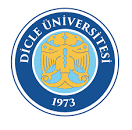 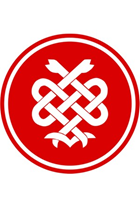 DİCLE ÜNİVERSİTESİTIP FAKÜLTESİ2023–2024 EĞİTİM-ÖĞRETİM YILIDÖNEM-IIIGASTROİNTESTİNAL SİSTEM - ENDOKRİN VE METABOLİZMA HASTALIKLARIDERS KURULU13.02.2024 -18.03.2024         DİCLE ÜNİVERSİTESİ TIP FAKÜLTESİ         2023-2024 EĞİTİM-ÖĞRETİM YILIDÖNEM III GASTROİNTESTİNAL SİSTEM, ENDOKRİNOLOJİ VE METABOLİZMAHASTALIKLARI        DERS KURULU      PRATİK UYGULAMA PROGRAMIDerslerTeorikPratikToplamİç Hastalıkları51---51Çocuk Hastalıkları7---7Patoloji21833T. Farmakoloji13---13Nükleer Tıp2---2Tıbbi Biyokimya52(2*4)7Radyoloji7---7Genel Cerrahi4---4Tıbbi Biyoloji2---2PDÖ12---12TOPLAM12410134Ders Kurulu Başkanı: Doç.Dr. Zafer PEKKOLAYDers Kurulu Başkanı: Doç.Dr. Zafer PEKKOLAYDers Kurulu Başkanı: Doç.Dr. Zafer PEKKOLAYDers Kurulu ÜyeleriDers SaatiProf. Dr. Alpaslan TUZCUİç Hastalıkları19Prof. Dr. Hüseyin BÜYÜKBAYRAMPatoloji11Prof. Dr. Kendal YALÇINİç Hastalıkları5Prof. Dr. Muhsin KAYAİç Hastalıkları10Prof. Dr. Mahmut BALKANTıbbi Biyoloji2Prof. Dr. Aşur UYARRadyoloji2Prof. Dr. Levent ERDİNÇT. Biyokimya2Prof. Dr. İbrahim KAPLANT. Biyokimya3Prof. Dr. Hasan AKKOÇT. Farmakoloji13Doç. Dr. Bekir TAŞDEMİRNükleer Tıp2Prof. Dr. Sabahattin ERTUĞRULÇocuk Hastalıkları1Dr. Öğr. Üyesiİbrahim AKBUDAKRadyoloji5Doç.Dr. Feyzullah UÇMAKİç Hastalıkları5Doç.Dr. Zafer PEKKOLAYİç Hastalıkları12Doç.Dr. İbrahim İBİLOĞLUPatoloji10Doç. Dr.Edip ÜNALÇocuk Hastalıkları6Doç.Dr. Ulaş ADAYGenel Cerrahi2Doç.Dr.Tolga KAFADARGenel Cerrahi1Doç. Dr. Murat SEVMİŞGenel Cerrahi1TOPLAM112DÖNEM IIIGASTROİNTESTİNAL SİSTEM -ENDOKRİN VE METABOLİZMA HASTALIKLARI DERS KURULUAMAÇ VE PROGRAM ÇIKTILARIDÖNEM IIIGASTROİNTESTİNAL SİSTEM -ENDOKRİN VE METABOLİZMA HASTALIKLARI DERS KURULUAMAÇ VE PROGRAM ÇIKTILARIDers Kurulunun AdıGASTROİNTESTİNAL SİSTEM-ENDOKRİN VE METABOLİZMA HASTALIKLARIDers Kurulunun TürüZorunluDers Kurulunun Kredisi9Eğitim DiliTürkçeDers Kurulunun SorumlusuDoç.Dr. Zafer PEKKOLAYDers Kurulunun Ön KoşullarıYokDers Kurulunun Süresi5 HaftaTeorik ders saati124Uygulamalı ders saati5Ders Kurulunun AmacıGastrointestinal Sistem -Endokrin ve MetabolizmaHastalıklarının etyopatogenezi, bu hastalıkların belirtileri, temel klinik, laboratuvar ve histopatolojik bulguları, tanı ve tedavilerinin genel prensipleri hakkında bilgi kazanacaklardırÖğrenim ÇıktılarıÖÇ-1) Karaciğer biyokimyasını ve organizmadaki enzimatik süreçleri öğrenmeli ve metabolik faaliyetlerle örtüştürmeli,ÖÇ-2)Gastrointestinal Sistem -Endokrin ve Metabolizma Hastalıklarının histopatolojik özelliklerini sayabilmeli,ÖÇ-3) Gastrointestinal ve Endokrin sistemde Nükleer Tıp uygulamalarını, endikasyonlarını ve bu tetkikleri yorumlamayı öğrenmeli,ÖÇ-4) Gastrointestinal ve Endokrin sistem radyolojisini, radyolojik görüntüleme yöntemlerinin enfeksiyöz-metabolik klinik durumlardaki tanısal değerini sayabilmeli,ÖÇ-5)Gastrointestinal Sistem -Endokrin ve Metabolizma Hastalıklarının etyopatogenezi, belirtileri, temel klinik, laboratuvar bulgularını sayabilmeli, ÖÇ-6)Gastrointestinal Sistem -Endokrin veMetabolizmahastalıklarının epidemiyolojisi ve korunması hakkında bilgi sahibi olmalı,ÖÇ-7) Cinsiyet farklılaşmasının genetik zeminini ve sürecin işleyişini tanımlayabilmeli,ÖÇ-8) Gastrointestinal ve Endokrin sistem patolojilerinde cerrahi yaklaşımın temel ilkelerini tanımlamalı,ÖÇ-9)Çocuklarda normal büyüme, endokrin sistem gelişimi, endokrin bozukluklar ve yenidoğan tarama testleri hakkında bilgi sahibi olmalı ve tanımlayabilmeli,ÖÇ-10)Gastrointestinal Sistem -Endokrin ve Metabolizma hastalıklarında kullanılan ilaçların etkilerini, etkimekanizmalarını yan etkilerini, farmakokinetiğini ve ilaç etkileşimlerini sayabilmeli,Öğretme YöntemleriAmfi dersi, demonstrasyon, uygulama, deney, ödev,Değerlendirme YöntemiÇSS, OYPS, Pratik Değerlendirme, Ödev, Performans DeğerlendirmesiÖnerilen KaynaklarDÖNEM 3DÖNEM 3DÖNEM 3DÖNEM 3DÖNEM 3DÖNEM 3DÖNEM 3KOMİTE 6:  GASTROİNTESTİNAL SİSTEM -ENDOKRİN VE METABOLİZMA HASTALIKLARI                                         13.02.2024  -  18.03.2024KOMİTE 6:  GASTROİNTESTİNAL SİSTEM -ENDOKRİN VE METABOLİZMA HASTALIKLARI                                         13.02.2024  -  18.03.2024KOMİTE 6:  GASTROİNTESTİNAL SİSTEM -ENDOKRİN VE METABOLİZMA HASTALIKLARI                                         13.02.2024  -  18.03.2024KOMİTE 6:  GASTROİNTESTİNAL SİSTEM -ENDOKRİN VE METABOLİZMA HASTALIKLARI                                         13.02.2024  -  18.03.2024KOMİTE 6:  GASTROİNTESTİNAL SİSTEM -ENDOKRİN VE METABOLİZMA HASTALIKLARI                                         13.02.2024  -  18.03.2024KOMİTE 6:  GASTROİNTESTİNAL SİSTEM -ENDOKRİN VE METABOLİZMA HASTALIKLARI                                         13.02.2024  -  18.03.2024KOMİTE 6:  GASTROİNTESTİNAL SİSTEM -ENDOKRİN VE METABOLİZMA HASTALIKLARI                                         13.02.2024  -  18.03.2024TARİHSAATSAATDERSKONUÖĞRETİM ÜYESİ13.02.2024SALI08:30-09.201Ders Kurulu Amaç ve Öğrenim HedefleriDers Kurulu BaşkanıDoç.Dr. Zafer PEKKOLAY13.02.2024SALI09:30-10.202İç HastalıklarıGastroenteroloji ders kuruluna giriş:Özefagus fonksiyonları ve hastalıklarıProf. Dr. M. KAYA13.02.2024SALI10:30-11.203İç HastalıklarıGastroenteroloji ders kuruluna giriş:Özefagus fonksiyonları ve hastalıklarıProf. Dr. M. KAYA13.02.2024SALI11:30-12.204PatolojiÖzofagus patolojileriProf. Dr. H. BÜYÜKBAYRAM13.02.2024SALI13:30-14.205Serbest çalışma13.02.2024SALI14:30-15.206Serbest çalışma13.02.2024SALI15:30-16.207Serbest çalışma13.02.2024SALI16:30-17.208Serbest çalışma14.02.2024ÇARŞAMBA08:30-09.201PatolojiMide patolojisiProf. Dr. H. BÜYÜKBAYRAM14.02.2024ÇARŞAMBA09:30-10.202PatolojiMide neoplazmlarının patolojisiProf. Dr. H.BÜYÜKBAYRAM14.02.2024ÇARŞAMBA10:30-11.203İç HastalıklarıÖzofagus ve mide neoplazmlarıDoç.Dr. .F.UÇMAK14.02.2024ÇARŞAMBA11:30-12.204İç HastalıklarıPeptik ülser ve komplikasyonlarıProf. Dr. M. KAYA14.02.2024ÇARŞAMBA13:30-14.205İç HastalıklarıPeptik ülser ve komplikasyonlarıProf. Dr. M. KAYA14.02.2024ÇARŞAMBA14:30-15.206T. FarmakolojiPeptik ülser ilaçlarıProf Dr. H. AKKOÇ14.02.2024ÇARŞAMBA15:30-16.207Serbest çalışma14.02.2024ÇARŞAMBA16:30-17.208Serbest çalışma15.02.2024PERŞEMBE08:30-09.201İç HastalıklarıGastritlerProf. Dr. M. KAYA15.02.2024PERŞEMBE09:30-10.202T. FarmakolojiSindirime yardımcı ilaçlar veantidiyaretiklerProf. Dr. H. AKKOÇ15.02.2024PERŞEMBE10:30-11.203Genel CerrahiPeptik ülserde cerrahi tedavi ilkeleriDoç.Dr. Ulaş ADAY15.02.2024PERŞEMBE11:30-12.204Genel CerrahiGastrointestinalneoplazilerde cerrahitedavi ilkeleriDoç. Dr. Murat SEVMİŞ15.02.2024PERŞEMBE13:30-14.205Patolojiİnce barsak hastalıkları patolojisiProf. Dr. H. BÜYÜKBAYRAM15.02.2024PERŞEMBE14:30-15.206PatolojiKalın barsak hastalıkları patolojisiProf. Dr. H. BÜYÜKBAYRAM15.02.2024PERŞEMBE15:30-16.207Serbest çalışma15.02.2024PERŞEMBE16:30-17.208Serbest çalışma16.02.2024CUMA08:30-09.201İç HastalıklarıMalabsorbsiyon ve testleriProf. Dr. M. KAYA16.02.2024CUMA09:30-10.202İç HastalıklarıMalabsorbsiyon ve testleriProf. Dr. M. KAYA16.02.2024CUMA10:30-11.203T. FarmakolojiLaksatif ve purgatiflerProf.. Dr. H. AKKOÇ16.02.2024CUMA11:30-12.204T. FarmakolojiEmetik ve antiemetik ilaçlarProf. Dr. H. AKKOÇ16.02.2024CUMA13:30-14.205PatolojiTükrük bezi hastalıkları patolojisiProf. Dr. H. BÜYÜKBAYRAM16.02.2024CUMA14:30-15.206PatolojiMalabsorbsiyon patolojisiProf. Dr. H. BÜYÜKBAYRAM16.02.2024CUMA15:30-16.207Serbest çalışma16.02.2024CUMA16:30-17.208Serbest çalışma19.02.2024PAZARTESİ08:30-09.201T. BiyokimyaKaraciğer BiyokimyasıProf. Dr. Levent ERDİNÇ19.02.2024PAZARTESİ09:30-10.202T. BiyokimyaKaraciğer BiyokimyasıProf. Dr. Levent ERDİNÇ19.02.2024PAZARTESİ10:30-11.203PatolojiKaraciğer patolojisiProf. Dr. H. BÜYÜKBAYRAM19.02.2024PAZARTESİ11:30-12.204PatolojiKaraciğer patolojisiProf. Dr. H. BÜYÜKBAYRAM19.02.2024PAZARTESİ13:30-14.205İç HastalıklarıKronik viral hepatitlerProf. Dr. K. YALÇIN19.02.2024PAZARTESİ14:30-15.206RadyolojiÖzofagus, mide, duedonum ve ince barsak radyolojisiDr. Öğr. Üyesi İbrahim AKBUDAK19.02.2024PAZARTESİ15:30-16.207RadyolojiÖzofagus, mide, duedonum ve ince barsak radyolojisiDr. Öğr. Üyesi İbrahim AKBUDAK19.02.2024PAZARTESİ16:30-17.208Serbest çalışma20.02.2024SALI08:30-09.201Tıp EğitimiPDÖ-1Prof. Dr. Nezahat AKPOLATProf. Dr. Sadullah GİRGİNProf. Dr. Levent ERDİNÇProf. Dr. Ercan GEDİKProf. Dr. Hakkı Murat BİLGİNProf. Dr. Hatice SELİMOĞLU ŞENProf. Dr. Mehmet Uğur ÇEVİKProf. Dr. Mehmet Hanifi OKURProf. Dr. Hasan AKKOÇProf. Dr. Yaşar YILDIRIMDoç. Dr. Mustafa İÇERDoç. Dr. Nurullah PEKERDoç. Dr. Mine KARAHANDoç. Dr. Eşref AKILDr. Öğr. Ahmet YILMAZDr. Öğr. Üyesi Fatih AKKOÇDr. Öğr. Üyesi Betül UYARDr. Öğr. Üyesi Masum ÖZTÜRKDr. Öğr. Üyesi İbrahim AKBUDAK Dr. Öğr. Üyesi Veysiye Hülya ÜZELDoç. Dr. Nida ÖZCAN20.02.2024SALI09:30-10.202Tıp EğitimiPDÖ-1Prof. Dr. Nezahat AKPOLATProf. Dr. Sadullah GİRGİNProf. Dr. Levent ERDİNÇProf. Dr. Ercan GEDİKProf. Dr. Hakkı Murat BİLGİNProf. Dr. Hatice SELİMOĞLU ŞENProf. Dr. Mehmet Uğur ÇEVİKProf. Dr. Mehmet Hanifi OKURProf. Dr. Hasan AKKOÇProf. Dr. Yaşar YILDIRIMDoç. Dr. Mustafa İÇERDoç. Dr. Nurullah PEKERDoç. Dr. Mine KARAHANDoç. Dr. Eşref AKILDr. Öğr. Ahmet YILMAZDr. Öğr. Üyesi Fatih AKKOÇDr. Öğr. Üyesi Betül UYARDr. Öğr. Üyesi Masum ÖZTÜRKDr. Öğr. Üyesi İbrahim AKBUDAK Dr. Öğr. Üyesi Veysiye Hülya ÜZELDoç. Dr. Nida ÖZCAN20.02.2024SALI10:30-11.203Tıp EğitimiPDÖ-1Prof. Dr. Nezahat AKPOLATProf. Dr. Sadullah GİRGİNProf. Dr. Levent ERDİNÇProf. Dr. Ercan GEDİKProf. Dr. Hakkı Murat BİLGİNProf. Dr. Hatice SELİMOĞLU ŞENProf. Dr. Mehmet Uğur ÇEVİKProf. Dr. Mehmet Hanifi OKURProf. Dr. Hasan AKKOÇProf. Dr. Yaşar YILDIRIMDoç. Dr. Mustafa İÇERDoç. Dr. Nurullah PEKERDoç. Dr. Mine KARAHANDoç. Dr. Eşref AKILDr. Öğr. Ahmet YILMAZDr. Öğr. Üyesi Fatih AKKOÇDr. Öğr. Üyesi Betül UYARDr. Öğr. Üyesi Masum ÖZTÜRKDr. Öğr. Üyesi İbrahim AKBUDAK Dr. Öğr. Üyesi Veysiye Hülya ÜZELDoç. Dr. Nida ÖZCAN20.02.2024SALI11:30-12.204Tıp EğitimiPDÖ-1Prof. Dr. Nezahat AKPOLATProf. Dr. Sadullah GİRGİNProf. Dr. Levent ERDİNÇProf. Dr. Ercan GEDİKProf. Dr. Hakkı Murat BİLGİNProf. Dr. Hatice SELİMOĞLU ŞENProf. Dr. Mehmet Uğur ÇEVİKProf. Dr. Mehmet Hanifi OKURProf. Dr. Hasan AKKOÇProf. Dr. Yaşar YILDIRIMDoç. Dr. Mustafa İÇERDoç. Dr. Nurullah PEKERDoç. Dr. Mine KARAHANDoç. Dr. Eşref AKILDr. Öğr. Ahmet YILMAZDr. Öğr. Üyesi Fatih AKKOÇDr. Öğr. Üyesi Betül UYARDr. Öğr. Üyesi Masum ÖZTÜRKDr. Öğr. Üyesi İbrahim AKBUDAK Dr. Öğr. Üyesi Veysiye Hülya ÜZELDoç. Dr. Nida ÖZCAN20.02.2024SALI13:30-14.205PatolojiSiroz ve karaciğer neoplazmlarıProf. Dr. H. BÜYÜKBAYRAM20.02.2024SALI14:30-15.206İç HastalıklarıKaraciğer sirozuDoç.Dr. F.UÇMAK20.02.2024SALI15:30-16.207İç HastalıklarıKaraciğer sirozuDoç.Dr. F.UÇMAK20.02.2024SALI16:30-17.208Serbest çalışma21.02.2024ÇARŞAMBA08:30-09.201İç HastalıklarıKaraciğer sirozunun komplikasyonlarıDoç.Dr. F.UÇMAK21.02.2024ÇARŞAMBA09:30-10.202İç HastalıklarıKaraciğer sirozunun komplikasyonlarıDoç.Dr. F.UÇMAK21.02.2024ÇARŞAMBA10:30-11.203İç HastalıklarıOtoimmün karaciğer hastalıklarıProf. Dr. K. YALÇIN21.02.2024ÇARŞAMBA11:30-12.204T. FarmakolojiAkut Zehirlenmelerde Tedavi İlkeleriProf. Dr. H. AKKOÇ21.02.2024ÇARŞAMBA13:30-14.205PatolojiSafra kesesi-yolları ve pankreas patolojisiProf. Dr. H. BÜYÜKBAYRAM21.02.2024ÇARŞAMBA14:30-15.206Serbest çalışma21.02.2024ÇARŞAMBA15:30-16.207Serbest çalışma21.02.2024ÇARŞAMBA16:30-17.208Serbest çalışma22.02.2024PERŞEMBE08:30-09.201İç HastalıklarıAlkolik ve non-alkolik steatohepatitlerProf. Dr. K. YALÇIN22.02.2024PERŞEMBE09:30-10.202İç HastalıklarıSiroz dışı portal hipertansiyonProf. Dr. K. YALÇIN22.02.2024PERŞEMBE10:30-11.203İç HastalıklarıPankreas fonksiyon testleri venpankreatitlerProf.. Dr. M. KAYA22.02.2024PERŞEMBE11:30-12.204İç HastalıklarıPankreas neoplazmlarıProf. Dr. M. KAYA22.02.2024PERŞEMBE13:30-14.205RadyolojiEnfeksiyöz ve Metabolik Durumların RadyolojisiProf. Dr. Aşur UYAR22.02.2024PERŞEMBE14:30-15.206RadyolojiEnfeksiyöz ve Metabolik Durumların RadyolojisiProf. Dr. Aşur UYAR22.02.2024PERŞEMBE15:30-16.207Serbest çalışma22.02.2024PERŞEMBE16:30-17.208Serbest çalışma23.02.2024CUMA08:30-09.201Genel CerrahiObstrüktif sarılıklarDoç.Dr. Ulaş ADAY23.02.2024CUMA09:30-10.202İç HastalıklarıHepatoselüler ve obstruktif sarılıkProf. Dr. K. YALÇIN23.02.2024CUMA10:30-11.203RadyolojiSafra kesesi, karaciğer ve pankreashastalıkları radyolojisiDr. Öğr. Üyesi İbrahim AKBUDAK23.02.2024CUMA11:30-12.204RadyolojiSafra kesesi, karaciğer ve pankreashastalıkları radyolojisiDr. Öğr. Üyesi İbrahim AKBUDAK23.02.2024CUMA13:30-14.205İç HastalıklarıSafra kesesi-yolu hastalıkları ve neoplazmlarıProf. Dr. M. KAYA23.02.2024CUMA14:30-15.206Nükleer TıpGastrointestinal sistemdenükleer tıp uygulamalarıDoç. Dr. B.TAŞDEMİR23.02.2024CUMA15:30-16.207Serbest çalışma23.02.2024CUMA16:30-17.208Serbest çalışma26.02.2024PAZARTESİ08:30-09.201Çocuk Sağlığı veHastalıklarıNormal büyümeDoç.Dr. Edip ÜNAL26.02.2024PAZARTESİ09:30-10.202Çocuk Sağlığı veHastalıklarıÇocuklarda endokrin sisteme girişDoç.Dr. Edip ÜNAL26.02.2024PAZARTESİ10:30-11.203PatolojiEndokrin sisteme giriş, hipofiz ve sellarbölge hastalıkları patolojisiDoç.Dr. İ.İBİLOĞLU26.02.2024PAZARTESİ11:30-12.204PatolojiEndokrin sisteme giriş, hipofiz ve sellarbölge hastalıkları patolojisiDoç.Dr. İ.İBİLOĞLU26.02.2024PAZARTESİ13:30-14.205Patolojiİnce ve kalın barsak hastalıklarıpatolojileri LAB Prof. Dr. H. BÜYÜKBAYRAM26.02.2024PAZARTESİ14:30-15.206Patolojiİnce ve kalın barsak hastalıklarıpatolojileri Prof. Dr. H. BÜYÜKBAYRAM26.02.2024PAZARTESİ15:30-16.207PatolojiKaraciğer hastalıkları patolojisi Prof. Dr. H. BÜYÜKBAYRAM26.02.2024PAZARTESİ16:30-17.208PatolojiKaraciğer hastalıkları patolojisi Prof. Dr. H. BÜYÜKBAYRAM27.02.2024SALI08:30-09.201Tıp EğitimiPDÖ-2Prof. Dr. Nezahat AKPOLATProf. Dr. Sadullah GİRGİNProf. Dr. Levent ERDİNÇProf. Dr. Ercan GEDİKProf. Dr. Hakkı Murat BİLGİNProf. Dr. Hatice SELİMOĞLU ŞENProf. Dr. Mehmet Uğur ÇEVİKProf. Dr. Mehmet Hanifi OKURProf. Dr. Hasan AKKOÇProf. Dr. Yaşar YILDIRIMDoç. Dr. Mustafa İÇERDoç. Dr. Nurullah PEKERDoç. Dr. Mine KARAHANDoç. Dr. Eşref AKILDr. Öğr. Ahmet YILMAZDr. Öğr. Üyesi Fatih AKKOÇDr. Öğr. Üyesi Betül UYARDr. Öğr. Üyesi Masum ÖZTÜRKDr. Öğr. Üyesi İbrahim AKBUDAK Dr. Öğr. Üyesi Veysiye Hülya ÜZELDoç. Dr. Nida ÖZCAN27.02.2024SALI09:30-10.202Tıp EğitimiPDÖ-2Prof. Dr. Nezahat AKPOLATProf. Dr. Sadullah GİRGİNProf. Dr. Levent ERDİNÇProf. Dr. Ercan GEDİKProf. Dr. Hakkı Murat BİLGİNProf. Dr. Hatice SELİMOĞLU ŞENProf. Dr. Mehmet Uğur ÇEVİKProf. Dr. Mehmet Hanifi OKURProf. Dr. Hasan AKKOÇProf. Dr. Yaşar YILDIRIMDoç. Dr. Mustafa İÇERDoç. Dr. Nurullah PEKERDoç. Dr. Mine KARAHANDoç. Dr. Eşref AKILDr. Öğr. Ahmet YILMAZDr. Öğr. Üyesi Fatih AKKOÇDr. Öğr. Üyesi Betül UYARDr. Öğr. Üyesi Masum ÖZTÜRKDr. Öğr. Üyesi İbrahim AKBUDAK Dr. Öğr. Üyesi Veysiye Hülya ÜZELDoç. Dr. Nida ÖZCAN27.02.2024SALI10:30-11.203Tıp EğitimiPDÖ-2Prof. Dr. Nezahat AKPOLATProf. Dr. Sadullah GİRGİNProf. Dr. Levent ERDİNÇProf. Dr. Ercan GEDİKProf. Dr. Hakkı Murat BİLGİNProf. Dr. Hatice SELİMOĞLU ŞENProf. Dr. Mehmet Uğur ÇEVİKProf. Dr. Mehmet Hanifi OKURProf. Dr. Hasan AKKOÇProf. Dr. Yaşar YILDIRIMDoç. Dr. Mustafa İÇERDoç. Dr. Nurullah PEKERDoç. Dr. Mine KARAHANDoç. Dr. Eşref AKILDr. Öğr. Ahmet YILMAZDr. Öğr. Üyesi Fatih AKKOÇDr. Öğr. Üyesi Betül UYARDr. Öğr. Üyesi Masum ÖZTÜRKDr. Öğr. Üyesi İbrahim AKBUDAK Dr. Öğr. Üyesi Veysiye Hülya ÜZELDoç. Dr. Nida ÖZCAN27.02.2024SALI11:30-12.204Tıp EğitimiPDÖ-2Prof. Dr. Nezahat AKPOLATProf. Dr. Sadullah GİRGİNProf. Dr. Levent ERDİNÇProf. Dr. Ercan GEDİKProf. Dr. Hakkı Murat BİLGİNProf. Dr. Hatice SELİMOĞLU ŞENProf. Dr. Mehmet Uğur ÇEVİKProf. Dr. Mehmet Hanifi OKURProf. Dr. Hasan AKKOÇProf. Dr. Yaşar YILDIRIMDoç. Dr. Mustafa İÇERDoç. Dr. Nurullah PEKERDoç. Dr. Mine KARAHANDoç. Dr. Eşref AKILDr. Öğr. Ahmet YILMAZDr. Öğr. Üyesi Fatih AKKOÇDr. Öğr. Üyesi Betül UYARDr. Öğr. Üyesi Masum ÖZTÜRKDr. Öğr. Üyesi İbrahim AKBUDAK Dr. Öğr. Üyesi Veysiye Hülya ÜZELDoç. Dr. Nida ÖZCAN27.02.2024SALI13:30-14.205İç HastalıklarıEndokrinolojide terminoloji ve klinik özelliklerProf. Dr. A. TUZCU27.02.2024SALI14:30-15.206İç HastalıklarıYetişkinde ön hipofiz hastalıklarıProf. Dr. A. TUZCU27.02.2024SALI15:30-16.207Serbest çalışma27.02.2024SALI16:30-17.208Serbest çalışma28.02.2024ÇARŞAMBA08:30-09.201T. FarmakolojiHormonların farmakolojik vefarmokokinetik yönleriProf. Dr. H. AKKOÇ28.02.2024ÇARŞAMBA09:30-10.202T. FarmakolojiÖn ve arka hipofiz hormonlarıProf. Dr. H. AKKOÇ28.02.2024ÇARŞAMBA10:30-11.203İç HastalıklarıAdrenal glandfizyopatolojisiProf.. Dr. A. TUZCU28.02.2024ÇARŞAMBA11:30-12.204İç HastalıklarıAdrenal glandfizyopatolojisiProf.. Dr. A. TUZCU28.02.2024ÇARŞAMBA13:30-14.205Tıbbi Biyoloji veGenetikCinsel farklılaşmaProf. Dr. M. BALKAN28.02.2024ÇARŞAMBA14:30-15.206Tıbbi Biyoloji veGenetikCinsel farklılaşma bozukluklarıProf. Dr. M. BALKAN28.02.2024ÇARŞAMBA15:30-16.207Serbest çalışma28.02.2024ÇARŞAMBA16:30-17.208Serbest çalışma29.02.2024PERŞEMBE08:30-09.201PatolojiAdrenal gland hastalıkları patolojisiDoç.Dr. İ.İBİLOĞLU29.02.2024PERŞEMBE09:30-10.202PatolojiAdrenal gland hastalıkları patolojisiDoç.Dr. İ. İBİLOĞLU29.02.2024PERŞEMBE10:30-11.203İç HastalıklarıAdrenal gland hastalıklarıProf. Dr. A. TUZCU29.02.2024PERŞEMBE11:30-12.204İç HastalıklarıAdrenal gland hastalıklarıProf. Dr. A. TUZCU29.02.2024PERŞEMBE13:30-14.205T. BiyokimyaKlinik EnzimolojiProf. Dr. İ. KAPLAN29.02.2024PERŞEMBE14:30-15.206T. BiyokimyaKlinik EnzimolojiProf. Dr. İ. KAPLAN29.02.2024PERŞEMBE15:30-16.207Serbest çalışma29.02.2024PERŞEMBE16:30-17.208Serbest çalışma01.03.2024CUMA08:30-09.201İç HastalıklarıEndokrin hipertansiyonProf. Dr. A. TUZCU01.03.2024CUMA09:30-10.202İç HastalıklarıEndokrin hipertansiyonProf. Dr. A. TUZCU01.03.2024CUMA10:30-11.203İç HastalıklarıMEN,Poliglandüler sendromlarProf. Dr. A. TUZCU01.03.2024CUMA11:30-12.204Serbest çalışma01.03.2024CUMA13:30-14.205T. FarmakolojiGlukokortikoidlerProf. Dr. H. AKKOÇ01.03.2024CUMA14:30-15.206T. FarmakolojiACTH, minerolokortikoidler veinhibitörleriProf. Dr. H. AKKOÇ01.03.2024CUMA15:30-16.207Serbest çalışma01.03.2024CUMA16:30-17.208Serbest çalışma04.03.2024PAZARTESİ08:30-09.201RadyolojiEndokrin sistem radyolojisiDr. Öğr. Üyesi İbrahim AKBUDAK04.03.2024PAZARTESİ09:30-10.202Çocuk Sağlığı veHastalıklarıKonjenital adrenal hiperplaziDoç.Dr. Edip ÜNAL04.03.2024PAZARTESİ10:30-11.203Çocuk Sağlığı veHastalıklarıNormal puberteDoç.Dr. Edip ÜNAL04.03.2024PAZARTESİ11:30-12.204İç HastalıklarıDiabetes mellitus fizyopatolojisiDoç.Dr. Zafer PEKKOLAY04.03.2024PAZARTESİ13:30-14.205İç HastalıklarıDiabetes mellitus fizyopatolojisiDoç.Dr. Zafer PEKKOLAY04.03.2024PAZARTESİ14:30-15.206İç HastalıklarıDiabetes mellitus kliniğiDoç.Dr. Zafer PEKKOLAY04.03.2024PAZARTESİ15:30-16.207Serbest çalışma04.03.2024PAZARTESİ16:30-17.208Serbest çalışma05.03.2024SALI08:30-09.201Tıp EğitimiPDÖ-3Prof. Dr. Nezahat AKPOLATProf. Dr. Sadullah GİRGİNProf. Dr. Levent ERDİNÇProf. Dr. Ercan GEDİKProf. Dr. Hakkı Murat BİLGİNProf. Dr. Hatice SELİMOĞLU ŞENProf. Dr. Mehmet Uğur ÇEVİKProf. Dr. Mehmet Hanifi OKURProf. Dr. Hasan AKKOÇProf. Dr. Yaşar YILDIRIMDoç. Dr. Mustafa İÇERDoç. Dr. Nurullah PEKERDoç. Dr. Mine KARAHANDoç. Dr. Eşref AKILDr. Öğr. Ahmet YILMAZDr. Öğr. Üyesi Fatih AKKOÇDr. Öğr. Üyesi Betül UYARDr. Öğr. Üyesi Masum ÖZTÜRKDr. Öğr. Üyesi İbrahim AKBUDAK Dr. Öğr. Üyesi Veysiye Hülya ÜZELDoç. Dr. Nida ÖZCAN05.03.2024SALI09:30-10.202Tıp EğitimiPDÖ-3Prof. Dr. Nezahat AKPOLATProf. Dr. Sadullah GİRGİNProf. Dr. Levent ERDİNÇProf. Dr. Ercan GEDİKProf. Dr. Hakkı Murat BİLGİNProf. Dr. Hatice SELİMOĞLU ŞENProf. Dr. Mehmet Uğur ÇEVİKProf. Dr. Mehmet Hanifi OKURProf. Dr. Hasan AKKOÇProf. Dr. Yaşar YILDIRIMDoç. Dr. Mustafa İÇERDoç. Dr. Nurullah PEKERDoç. Dr. Mine KARAHANDoç. Dr. Eşref AKILDr. Öğr. Ahmet YILMAZDr. Öğr. Üyesi Fatih AKKOÇDr. Öğr. Üyesi Betül UYARDr. Öğr. Üyesi Masum ÖZTÜRKDr. Öğr. Üyesi İbrahim AKBUDAK Dr. Öğr. Üyesi Veysiye Hülya ÜZELDoç. Dr. Nida ÖZCAN05.03.2024SALI10:30-11.203Tıp EğitimiPDÖ-3Prof. Dr. Nezahat AKPOLATProf. Dr. Sadullah GİRGİNProf. Dr. Levent ERDİNÇProf. Dr. Ercan GEDİKProf. Dr. Hakkı Murat BİLGİNProf. Dr. Hatice SELİMOĞLU ŞENProf. Dr. Mehmet Uğur ÇEVİKProf. Dr. Mehmet Hanifi OKURProf. Dr. Hasan AKKOÇProf. Dr. Yaşar YILDIRIMDoç. Dr. Mustafa İÇERDoç. Dr. Nurullah PEKERDoç. Dr. Mine KARAHANDoç. Dr. Eşref AKILDr. Öğr. Ahmet YILMAZDr. Öğr. Üyesi Fatih AKKOÇDr. Öğr. Üyesi Betül UYARDr. Öğr. Üyesi Masum ÖZTÜRKDr. Öğr. Üyesi İbrahim AKBUDAK Dr. Öğr. Üyesi Veysiye Hülya ÜZELDoç. Dr. Nida ÖZCAN05.03.2024SALI11:30-12.204Tıp EğitimiPDÖ-3Prof. Dr. Nezahat AKPOLATProf. Dr. Sadullah GİRGİNProf. Dr. Levent ERDİNÇProf. Dr. Ercan GEDİKProf. Dr. Hakkı Murat BİLGİNProf. Dr. Hatice SELİMOĞLU ŞENProf. Dr. Mehmet Uğur ÇEVİKProf. Dr. Mehmet Hanifi OKURProf. Dr. Hasan AKKOÇProf. Dr. Yaşar YILDIRIMDoç. Dr. Mustafa İÇERDoç. Dr. Nurullah PEKERDoç. Dr. Mine KARAHANDoç. Dr. Eşref AKILDr. Öğr. Ahmet YILMAZDr. Öğr. Üyesi Fatih AKKOÇDr. Öğr. Üyesi Betül UYARDr. Öğr. Üyesi Masum ÖZTÜRKDr. Öğr. Üyesi İbrahim AKBUDAK Dr. Öğr. Üyesi Veysiye Hülya ÜZELDoç. Dr. Nida ÖZCAN05.03.2024SALI13:30-14.205Serbest çalışma05.03.2024SALI14:30-15.206Serbest çalışma05.03.2024SALI15:30-16.207Serbest çalışma05.03.2024SALI16:30-17.208Serbest çalışma06.03.2024ÇARŞAMBA08:30-09.201İç HastalıklarıEndokrin organ olarak yağ dokusuProf. Dr. A. TUZCU06.03.2024ÇARŞAMBA09:30-10.202İç HastalıklarıLipid metabolizma bozukluklarıProf. Dr. A. TUZCU06.03.2024ÇARŞAMBA10:30-11.203PatolojiEndokrin pankreas hastalıkları ve DM organ değişiklikleri patolojisiDoç.Dr. İ. İBİLOĞLU06.03.2024ÇARŞAMBA11:30-12.204PatolojiEndokrin pankreas hastalıkları ve DM organ değişiklikleri patolojisiDoç.Dr.İ. İBİLOĞLU06.03.2024ÇARŞAMBA13:30-14.205T. FarmakolojiOral antidiabetik ilaçlarProf. Dr. H. AKKOÇ06.03.2024ÇARŞAMBA14:30-15.206T. FarmakolojiİnsülinProf. Dr. H. AKKOÇ06.03.2024ÇARŞAMBA15:30-16.207Serbest çalışma06.03.2024ÇARŞAMBA16:30-17.208Serbest çalışma07.03.2024PERŞEMBE08:30-09.201İç HastalıklarıDiabetesmellitusun akut metabolikdekompansasyonlarıDoç.Dr. Zafer PEKKOLAY07.03.2024PERŞEMBE09:30-10.202İç HastalıklarıHipoglisemilerDoç.Dr. Zafer PEKKOLAY07.03.2024PERŞEMBE10:30-11.203Çocuk Sağlığı ve HastalıklarıÇocuk ve adolesandaobezite:değerlendirilmesi ve önlenmesiDoç.Dr. Edip ÜNAL07.03.2024PERŞEMBE11:30-12.204Çocuk Sağlığı ve HastalıklarıÇocuk ve adölesanlardadiabetinözellikleriDoç.Dr. Üyesi Edip ÜNAL07.03.2024PERŞEMBE13:30-14.205T. BiyokimyaBilirubinmetabolzimasıProf. Dr. İ. KAPLAN07.03.2024PERŞEMBE14:30-15.206PatolojiTiroid hastalıkları patolojisiDoç.Dr. İ. İBİLOĞLU07.03.2024PERŞEMBE15:30-16.207PatolojiParatroid hastalıkları patolojisi ve MENDoç.Dr. İ. İBİLOĞLU07.03.2024PERŞEMBE16:30-17.208İç HastalıklarıDiabetesmellitusun akut metabolikdekompansasyonlarıDoç.Dr. Zafer PEKKOLAY08.03.2024CUMA08:30-09.201T. FarmakolojiKemik mineral homeostazını etkileyen ilaçlarProf. Dr. H. AKKOÇ08.03.2024CUMA09:30-10.202İç HastalıklarıTiroid hormon sentezi, metabolizması veetkileriProf. Dr. A. TUZCU08.03.2024CUMA10:30-11.203İç HastalıklarıTiroid fonksiyon testleri ve tiroidfonksiyonu üzerine etkili olan ilaçlarProf. Dr. A. TUZCU08.03.2024CUMA11:30-12.204İç HastalıklarıDiabetes mellitusun dejeneratifkomplikasyonlarıDoç.Dr. Zafer PEKKOLAY08.03.2024CUMA13:30-14.205İç HastalıklarıDiabetes mellitusun dejeneratifkomplikasyonlarıDoç.Dr. Zafer PEKKOLAY08.03.2024CUMA14:30-15.206İç HastalıklarıDiabetes mellitusun akut metabolik dekompansasyonlarıDoç.Dr. Zafer PEKKOLAY08.03.2024CUMA15:30-16.207PatolojiTiroid hastalıkları patolojisiDoç.Dr. İ. İBİLOĞLU08.03.2024CUMA16:30-17.208PatolojiTiroid hastalıkları patolojisiDoç.Dr. İ. İBİLOĞLU11.03.2024PAZARTESİ08:30-09.201İç HastalıklarıGuatrProf. Dr. A. TUZCU11.03.2024PAZARTESİ09:30-10.202İç HastalıklarıHipotiroidizmProf. Dr. A. TUZCU11.03.2024PAZARTESİ10:30-11.203İç HastalıklarıKalsium ve D vitamini metabolizmasıDoç.Dr. Zafer PEKKOLAY11.03.2024PAZARTESİ11:30-12.204İç HastalıklarıVitamin D eksikliğiDoç.Dr. Zafer PEKKOLAY11.03.2024PAZARTESİ13:30-14.205T. BiyokimyaA- Kanda Bilirubin TayiniProf. Dr. İ. KAPLAN11.03.2024PAZARTESİ14:30-15.206T. BiyokimyaA- Kanda Bilirubin TayiniLABProf. Dr. İ. KAPLAN11.03.2024PAZARTESİ15:30-16.207T. BiyokimyaD- Kanda Bilirubin TayiniProf. Dr. İ. KAPLAN11.03.2024PAZARTESİ16:30-17.208T. BiyokimyaD- Kanda Bilirubin TayiniProf. Dr. İ. KAPLAN12.03.2024SALI08:30-09.201İç HastalıklarıParatiroid hastalıklarıDoç.Dr. Zafer PEKKOLAY12.03.2024SALI09:30-10.202İç HastalıklarıParatiroid hastalıklarıDoç.Dr. Zafer PEKKOLAY12.03.2024SALI10:30-11.203İç HastalıklarıHipertiroidizmProf. Dr. A. TUZCU12.03.2024SALI11:30-12.204İç HastalıklarıHipertiroidizmProf. Dr. A. TUZCU12.03.2024SALI13:30-14.205Nükleer TıpEndokrin Sistemde Nükleer Tıp UygulamalarıDoç. Dr. B.TAŞDEMİR12.03.2024SALI14:30-15.206Çocuk Sağlığı veHastalıklarıYenidoğan tarama testleriProf. Dr. S. ERTUĞRUL12.03.2024SALI15:30-16.207Serbest çalışma12.03.2024SALI16:30-17.208Serbest çalışma13.03.2024ÇARŞAMBA08:30-09.201T. BiyokimyaB- Kanda Bilirubin TayiniProf. Dr. İ. KAPLAN13.03.2024ÇARŞAMBA09:30-10.202T. BiyokimyaB- Kanda Bilirubin TayiniLABProf. Dr. İ. KAPLAN13.03.2024ÇARŞAMBA10:30-11.203T. BiyokimyaC- Kanda Bilirubin TayiniProf. Dr. İ. KAPLAN13.03.2024ÇARŞAMBA11:30-12.204T. BiyokimyaC- Kanda Bilirubin TayiniProf. Dr. İ. KAPLAN13.03.2024ÇARŞAMBA13:30-14.205PatolojiEndokrin Doç.Dr. İ. İBİLOĞLU13.03.2024ÇARŞAMBA14:30-15.206PatolojiEndokrin LAB 3Doç.Dr. İ. İBİLOĞLU13.03.2024ÇARŞAMBA15:30-16.207PatolojiEndokrinDoç.Dr. İ. İBİLOĞLU13.03.2024ÇARŞAMBA16:30-17.208PatolojiEndokrinDoç.Dr. İ. İBİLOĞLU14.03.2024PERŞEMBE08:30-09.201İç HastalıklarıTiroiditlerProf. Dr. A. TUZCU14.03.2024PERŞEMBE09:30-10.202İç HastalıklarıTiroid tümörleriProf. Dr. A. TUZCU14.03.2024PERŞEMBE10:30-11.203T. FarmakolojiTiroid ve antitiroid ilaçlarProf. Dr. H.AKKOÇ14.03.2024PERŞEMBE11:30-12.204Genel CerrahiTiroid cerrahisiDoç.Dr.T. KAFADAR14.03.2024PERŞEMBE13:30-14.205Serbest çalışma14.03.2024PERŞEMBE14:30-15.206Serbest çalışma14.03.2024PERŞEMBE15:30-16.207Serbest çalışma14.03.2024PERŞEMBE16:30-17.208Serbest çalışma15.03.2024CUMA08:30-09.20115.03.2024CUMA09:30-10.20215.03.2024CUMA10:30-11.203PATOLOJİ PRATİK SINAVI15.03.2024CUMA11:30-12.20415.03.2024CUMA13:30-14.20515.03.2024CUMA14:30-15.20615.03.2024CUMA15:30-16.20715.03.2024CUMA16:30-17.20818.03.2024PAZARTESİ08:30-09.20118.03.2024PAZARTESİ09:30-10.20218.03.2024PAZARTESİ10:30-11.203DERS KURULU SINAVI (Saat: 10.00)18.03.2024PAZARTESİ11:30-12.20418.03.2024PAZARTESİ13:30-14.205Sınav değerlendirmesi (dönem-3 Anfisi)18.03.2024PAZARTESİ14:30-15.20618.03.2024PAZARTESİ15:30-16.20718.03.2024PAZARTESİ16:30-17.208Gastrointestinal, Endokrin ve Metabolizma Hastalıkları Ders KuruluSORU/ÖĞRENİM ÇIKTISI MATRİSİGastrointestinal, Endokrin ve Metabolizma Hastalıkları Ders KuruluSORU/ÖĞRENİM ÇIKTISI MATRİSİGastrointestinal, Endokrin ve Metabolizma Hastalıkları Ders KuruluSORU/ÖĞRENİM ÇIKTISI MATRİSİGastrointestinal, Endokrin ve Metabolizma Hastalıkları Ders KuruluSORU/ÖĞRENİM ÇIKTISI MATRİSİGastrointestinal, Endokrin ve Metabolizma Hastalıkları Ders KuruluSORU/ÖĞRENİM ÇIKTISI MATRİSİGastrointestinal, Endokrin ve Metabolizma Hastalıkları Ders KuruluSORU/ÖĞRENİM ÇIKTISI MATRİSİGastrointestinal, Endokrin ve Metabolizma Hastalıkları Ders KuruluSORU/ÖĞRENİM ÇIKTISI MATRİSİGastrointestinal, Endokrin ve Metabolizma Hastalıkları Ders KuruluSORU/ÖĞRENİM ÇIKTISI MATRİSİGastrointestinal, Endokrin ve Metabolizma Hastalıkları Ders KuruluSORU/ÖĞRENİM ÇIKTISI MATRİSİGastrointestinal, Endokrin ve Metabolizma Hastalıkları Ders KuruluSORU/ÖĞRENİM ÇIKTISI MATRİSİGastrointestinal, Endokrin ve Metabolizma Hastalıkları Ders KuruluSORU/ÖĞRENİM ÇIKTISI MATRİSİGastrointestinal, Endokrin ve Metabolizma Hastalıkları Ders KuruluSORU/ÖĞRENİM ÇIKTISI MATRİSİÖÇ1ÖÇ2ÖÇ3ÖÇ4ÖÇ5ÖÇ6ÖÇ7ÖÇ8ÖÇ9ÖÇ10ÖÇ11S1XS2XS3XS4XS5XS6XS7xS8xS9xS10xS11xS12xS13xS14xS15xS16xS17xS18xS19xS20xS21xS22XS23XS24XS25xS26XS27XS28XS29XS30XS31XS32XS33XS34XS35XS36XS37XS38XS39XS40XS41XS42xS43XS44XS45XS46XS47XS48xS49XS50XS51XS52XS53XS54XS55XS56XS57xS58XS59XS60XS61XS62XS63xS64XS65XS66XS67XS68XS69XS70XS71XS72XS73XS74XS75XS76XS77XS78xS79XS80XS81XS82XS83XS84XS85XS86XS87XS88XS89XS90XS91XS92XS93XS94XS95xS96XS97XS98XS99XS100XNoTARİHSAATPatolojiÖğretim Üyesi126.02.202413:30-15:20İnce ve kalın barsak hastalıkları patolojileriProf. Dr. H.BÜYÜKBAYRAM226.02.202415:30-17:20Karaciğer hastalıkları patolojisiProf. Dr. H.BÜYÜKBAYRAM313.03.202413:30-17:20EndokrinDoç.Dr. İ. İBİLOĞLUNoTARİHSAATT. BiyokimyaÖğretim Üyesi111.03.202413:30-17:20Kanda Bilirubin Tayini (A,D)Prof. Dr. İ. KAPLAN213.03.202408:30-12:20Kanda Bilirubin Tayini (B,C)Prof. Dr. İ. KAPLANDİCLE ÜNİVERSİTESİ TIP FAKÜLTESİ2023-2024 EĞİTİM-ÖĞRETİM YILI                DÖNEM III      GASTROİNTESTİNAL, ENDOKRİNOLOJİ VE METABOLİZMA HASTALIKLARI DERS KURULU               PDÖ ETKİNLİĞİ TARİHLERİDİCLE ÜNİVERSİTESİ TIP FAKÜLTESİ2023-2024 EĞİTİM-ÖĞRETİM YILI                DÖNEM III      GASTROİNTESTİNAL, ENDOKRİNOLOJİ VE METABOLİZMA HASTALIKLARI DERS KURULU               PDÖ ETKİNLİĞİ TARİHLERİDİCLE ÜNİVERSİTESİ TIP FAKÜLTESİ2023-2024 EĞİTİM-ÖĞRETİM YILI                DÖNEM III      GASTROİNTESTİNAL, ENDOKRİNOLOJİ VE METABOLİZMA HASTALIKLARI DERS KURULU               PDÖ ETKİNLİĞİ TARİHLERİPDÖ - 1PDÖ - 2PDÖ - 320.02.202427.02.202405.03.2024